Surrealism:  like a dream, illogical,  Started in the 1920’s—central in ParisCredit for the surrealism movement is the artist Andre BretonOriginated in the form of art, but surrealism moved into fashion, literature, and filmLarge influence was Sigmund FreudSalvador Dali(1904-1988)May, 1904 born in SpainStarted art school at the age of 6 working in sketchFirst public art exhibit in 19191922 moved to Madrid to study at the School of Fine Arts (expelled in 1926)1930 painted “Persitence of Memory”Many talents:  painter, sculptor, theater, fashion designer, and author1940 Dali and his wife, Gala, moved to the US1949 Dali and his wife moved back to SpainDali continued to experiment with new styles of art (optical illusions, math, religion)1982 Gala dies and Dali becomes very sad and loses his interest in paintingDali was eccentric and received lots of attention for his appearance before he became famous for his talents.Dali had a very unusual style of dress and wore a unique mustache that has become a trademark.Dali traveled and moved around Europe lecturing on art and creating pieces.Many famous and wealthy admirers of Dali invited him to their homes and hired him for particular pieces.Persistence of Memory:Drooping Clocks:  believed to mean that time is not important when we are dreaming; only the dream is importantAnts:  on the one watch/clock is thought to shown the nervousness over time (not enough time)Landscape:  similar to that of his hometown (near the sea); uses a lot of sandy landscapes in his workWhite form:  Is that Dali’s profile?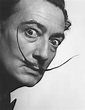 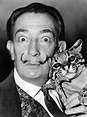 Dali called his works HANDPAINTED DREAM PHOTOGRAPHSProject for 3rd Grade Class:I cut out random pictures of various images in magazines.I gave each child a blank paper and suggested they sketch an “ordinary” scene and after completing the sketch, they would use their glue sticks to attach the magazine images they selected to their paper.I cut out unique Dali-like mustaches and offered to the children as inspiration for their work (a little tape on the back of the mustache held it in place).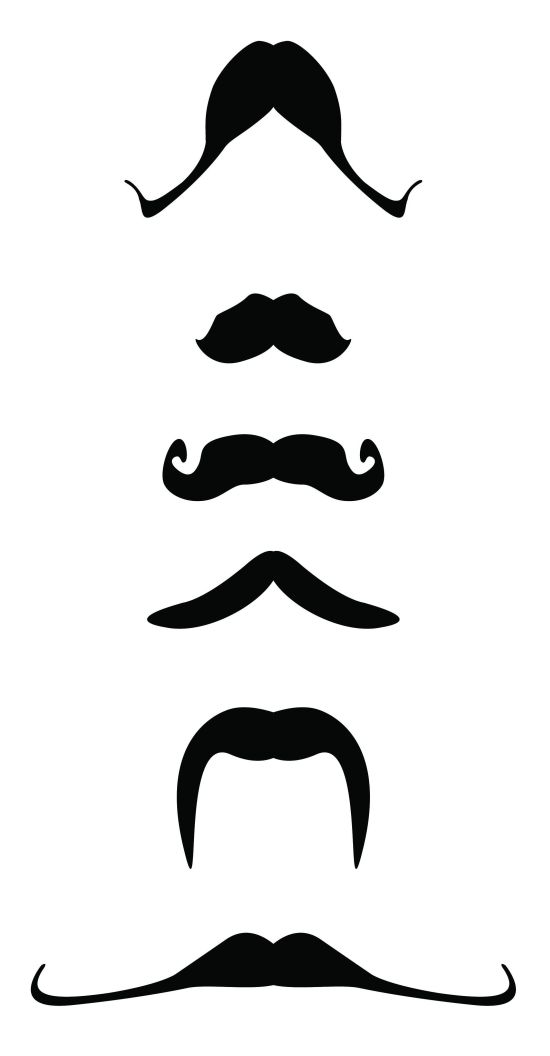 